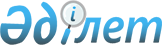 О предоставлении социальной помощи на приобретение топлива специалистам государственных организаций здравоохранения, социального обеспечения, 
культуры, спорта и ветеринарии, проживающим и работающим в сельской местности на 2013 год
					
			Утративший силу
			
			
		
					Решение маслихата Каратальского района Алматинской области от 24 сентября 2013 года N 22-96. Зарегистрировано Департаментом юстиции Алматинской области 18 октября 2013 года N 2456. Утратило силу решением Каратальского районного маслихата Алматинской области от 05 августа 2014 года N 34-140      Сноска. Утратило силу решением Каратальского районного маслихата Алматинской области от 05.08.2014 N 34-140.

      Примечание РЦПИ:

      В тексте документе сохранена пунктуация и орфография оригинала.



      В соответствии с подпунктом 15) пункта 1 статьи 6 Закона Республики Казахстан от 23 января 2011 года "О местном государственном управлении и самоуправлении в Республики Казахстан" и пункта 5 статьи 18 Закона Республики Казахстан от 08 июля 2005 года "О государственном регулировании развития агропромышленного комплекса и сельских территорий" Каратальский районный маслихат РЕШИЛ:



      1. Предоставить социальную помощь на приобретение топлива специалистам государственных организаций здравоохранения, социального обеспечения, культуры, спорта и ветеринарии проживающим и работающим в сельских населенных пунктах Каратальского района в размере пяти месячных расчетных показателей, за счет бюджетных средств района на 2013 год.



      2. Признать утратившим силу решение маслихата Каратальского района от 17 октября 2012 года N 12-52 "О предоставлении социальной помощи на приобретение топлива специалистам государственных организаций здравоохранения, социального обеспечения, образования, культуры, спорта и ветеринарии, проживающим и работающим в сельской местности на 2012 год" (зарегистрированного в Реестре государственной регистрации нормативных правовых актов от 07 ноября 2012 за N 2162, опубликованного в газете "Каратал" за N 46 (7206) от 16 ноября 2012 года).



      3. Контроль за исполнением настоящего решения возложить на постоянную комиссию районного маслихата по вопросам строительства жилищно-коммунального хозяйства, транспорта и связи, бытового обслуживания, торговли, общественного питания, социально-культурного обслуживания населения, законности, правопорядка, обеспечения прав, свобод и защиты интересов населения.



      4. Настоящее решение вступает в силу со дня государственной регистрации в органах юстиции и вводится в действие по истечении десяти календарных дней после дня его первого официального опубликования.      Председатель сессии                        М. Тлеубай      Секретарь маслихата                        Б. Смаилов      СОГЛАСОВАНО:      Руководитель государственного

      учреждения "Отдел занятости и

      социальных программ

      Каратальского района"                      Амандосов Серик Жапарович

      24 сентября 2013 года.
					© 2012. РГП на ПХВ «Институт законодательства и правовой информации Республики Казахстан» Министерства юстиции Республики Казахстан
				